О внесении изменений в постановлениеадминистрации городского поселения Приобье от 26.02.2021 № 73.	В соответствии с Федеральным законом от 4 августа 2023 г. N 480-ФЗ "О внесении изменений в Федеральный закон "О порядке рассмотрения обращений граждан Российской Федерации":  	 1. Внести изменения в  Регламент рассмотрения обращений граждан, поступающих главе городского поселения Приобье, заместителям главы городского поселения Приобье, в администрацию городского поселения Приобье в администрации городского поселения Приобье, утвержденный постановлением администрации городского поселения Приобье от 26.02.2021 № 73 ( далее – Регламент) следующие изменения:Абзац 4 пункта 2.1 Регламента изложить в новой редакции:« Обращение, поступившие в форме электронного документа, подлежит рассмотрению в порядке, установленном Федеральным законом "О порядке рассмотрения обращений граждан Российской Федерации". В обращении гражданин в обязательном порядке указывает свои фамилию, имя, отчество (последнее - при наличии), а также указывает адрес электронной почты либо использует адрес (уникальный идентификатор) личного кабинета на Едином портале", по которым должны быть направлены ответ, уведомление о переадресации обращения. Гражданин вправе приложить к такому обращению необходимые документы и материалы в электронной форме.».	 2.Настоящее постановление опубликовать в официальном сетевом издании «Официальный сайт Октябрьского района», а также разместить на официальном сайте муниципального образования городское поселение Приобье в информационно-телекоммуникационной сети «Интернет».             3. Настоящее постановление вступает в силу со дня его опубликования.               4.Контроль за исполнением настоящего постановления оставляю за собой.Глава городского поселения						Е.Ю. ЕрмаковИсполнитель:                                                                                               О.А. ИвановаСогласовано:Заместитель главы администрации по вопросам строительства,ЖКХ и обеспечению безопасности                                                                      С.Б.СмирновЗаместитель главы администрации по финансам                                                Л.К.ДмитриеваИ.о.заместителя главы администрации По социальным и жилищным вопросам, начальник отдела правового обеспечения                                                             О.А.ИвановаПояснительная запискаОтделом правового обеспечения Администрации городского поселения Приобье разработан проект постановления о внесении изменений в постановление администрации городского поселения Приобье  от 26.02.2021 № 73.Регламент рассмотрения обращений граждан, поступающих главе городского поселения Приобье, заместителям главы городского поселения Приобье, в администрацию городского поселения Приобье в администрации городского поселения Приобье, утвержденный постановлением администрации городского поселения Приобье от 26.02.2021 № 73 приведен в соответствие с федеральным законом от 4 августа 2023 г. N 480-ФЗ "О внесении изменений в Федеральный закон "О порядке рассмотрения обращений граждан Российской Федерации.Начальник отдела правовогообеспечения                                                                                     О.А.Иванова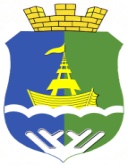 АДМИНИСТРАЦИЯ   ГОРОДСКОГО   ПОСЕЛЕНИЯ   ПРИОБЬЕОктябрьского муниципального районаХанты-Мансийского автономного округа-ЮгрыПОСТАНОВЛЕНИЕ  АДМИНИСТРАЦИЯ   ГОРОДСКОГО   ПОСЕЛЕНИЯ   ПРИОБЬЕОктябрьского муниципального районаХанты-Мансийского автономного округа-ЮгрыПОСТАНОВЛЕНИЕ  АДМИНИСТРАЦИЯ   ГОРОДСКОГО   ПОСЕЛЕНИЯ   ПРИОБЬЕОктябрьского муниципального районаХанты-Мансийского автономного округа-ЮгрыПОСТАНОВЛЕНИЕ  АДМИНИСТРАЦИЯ   ГОРОДСКОГО   ПОСЕЛЕНИЯ   ПРИОБЬЕОктябрьского муниципального районаХанты-Мансийского автономного округа-ЮгрыПОСТАНОВЛЕНИЕ  АДМИНИСТРАЦИЯ   ГОРОДСКОГО   ПОСЕЛЕНИЯ   ПРИОБЬЕОктябрьского муниципального районаХанты-Мансийского автономного округа-ЮгрыПОСТАНОВЛЕНИЕ  АДМИНИСТРАЦИЯ   ГОРОДСКОГО   ПОСЕЛЕНИЯ   ПРИОБЬЕОктябрьского муниципального районаХанты-Мансийского автономного округа-ЮгрыПОСТАНОВЛЕНИЕ  АДМИНИСТРАЦИЯ   ГОРОДСКОГО   ПОСЕЛЕНИЯ   ПРИОБЬЕОктябрьского муниципального районаХанты-Мансийского автономного округа-ЮгрыПОСТАНОВЛЕНИЕ  АДМИНИСТРАЦИЯ   ГОРОДСКОГО   ПОСЕЛЕНИЯ   ПРИОБЬЕОктябрьского муниципального районаХанты-Мансийского автономного округа-ЮгрыПОСТАНОВЛЕНИЕ  АДМИНИСТРАЦИЯ   ГОРОДСКОГО   ПОСЕЛЕНИЯ   ПРИОБЬЕОктябрьского муниципального районаХанты-Мансийского автономного округа-ЮгрыПОСТАНОВЛЕНИЕ  АДМИНИСТРАЦИЯ   ГОРОДСКОГО   ПОСЕЛЕНИЯ   ПРИОБЬЕОктябрьского муниципального районаХанты-Мансийского автономного округа-ЮгрыПОСТАНОВЛЕНИЕ  «»2023 г.№п.г.т. Приобьеп.г.т. Приобьеп.г.т. Приобьеп.г.т. Приобьеп.г.т. Приобьеп.г.т. Приобьеп.г.т. Приобьеп.г.т. Приобьеп.г.т. Приобьеп.г.т. Приобье